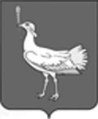 СОБРАНИЕ ПРЕДСТАВИТЕЛЕЙСЕЛЬСКОГО ПОСЕЛЕНИЯБОЛЬШАЯ ДЕРГУНОВКАМУНИЦИПАЛЬНОГО РАЙОНАБОЛЬШЕГЛУШИЦКИЙСАМАРСКОЙ ОБЛАСТИТРЕТЬЕГО СОЗЫВАРЕШЕНИЕ № 66от  20 декабря 2016 годаОб утверждении Положения о структуре администрации сельского поселения Большая Дергуновка муниципального района Большеглушицкий Самарской области на 2017 год и  схемы структуры администрации сельского поселения Большая Дергуновка муниципального района Большеглушицкий Самарской области на 2017 год         Руководствуясь нормами статьи 37 Федерального Закона Российской Федерации от 06 октября . № 131-ФЗ «Об общих  принципах организации местного самоуправления в Российской Федерации», Собрание представителей сельского поселения Большая Дергуновка муниципального района Большеглушицкий Самарской области               Р Е Ш И Л О:         1. Утвердить Положение о структуре администрации сельского поселения Большая Дергуновка муниципального района Большеглушицкий Самарской области на 2017 год (приложение 1).         2. Утвердить схему структуры администрации сельского поселения Большая Дергуновка муниципального района Большеглушицкий Самарской области на 2017год (приложение 2).         3. Со дня вступления в силу настоящего Решения признать утратившим силу Решение Собрания представителей сельского поселения Большая Дергуновка муниципального района Большеглушицкий Самарской области № 23 от  18 декабря 2015года «Об утверждении Положения о структуре администрации сельского поселения Большая Дергуновка муниципального района Большеглушицкий Самарской области на 2016 года и схемы структуры администрации сельского поселения Большая Дергуновка муниципального района Большеглушицкий Самарской области на 2016 года».         4. Настоящее Решение вступает в силу со дня его принятия  и нормы его   распространяются на правоотношения, возникшие с 01 января 2017года.     Приложение 1                                     к Решению Собрания представителей  сельского поселения Большая Дергуновка                                           муниципального района Большеглушицкий Самарской областиПОЛОЖЕНИЕо структуре администрации сельского поселения  Большая Дергунока  муниципального района Большеглушицкий Самарской области на 2017 год        1. Под структурой администрации сельского поселения Большая Дергуновка муниципального района Большеглушицкий Самарской области понимается перечень установленных настоящим Положением структурных подразделений администрации сельского поселения Большая Дергуновка муниципального района Большеглушицкий Самарской области.         Структурные подразделения  администрации сельского поселения Большая Дергуновка муниципального района Большеглушицкий Самарской области образуются для обеспечения  деятельности администрации сельского поселения Большая Дергуновка муниципального района Большеглушицкий Самарской области и главы сельского поселения Большая Дергуновка муниципального района Большеглушицкий Самарской области.         2. Положения о структурных подразделениях администрации сельского поселения Большая Дергуновка утверждается главой сельского поселения Большая Дергуновка муниципального района Большеглушицкий Самарской области.         3. В структуру администрации сельского поселения Большая Дергуновка муниципального района Большеглушицкий Самарской области входят:         - глава сельского поселения Большая Дергуновка муниципального района Большеглушицкий Самарской области;          - ведущий специалист администрации сельского поселения Большая Дергуновка муниципального района Большеглушицкий Самарской области.         -    инспектор воинского учета администрации сельского поселения Большая Дергуновка муниципального района Большеглушицкий Самарской области.       4. Изменения и (или) дополнения в структуру администрации  сельского поселения Большая Дергуновка муниципального района Большеглушицкий Самарской области вносятся Решением  Собрания представителей сельского поселения Большая Дергуновка муниципального района Большеглушицкий Самарской области по представлению главы сельского поселения Большая Дергуновка муниципального района Большеглушицкий Самарской области.                                                                                                 Приложение 2к Решению Собрания представителей  сельского поселения Большая Дергуновка  муниципального района Большеглушицкий Самарской областиСХЕМА СТРУКТУРЫадминистрации сельского поселения Большая Дергуновка муниципального района Большеглушицкий Самарской области на 2017годГлава сельского поселенияБольшая Дергуновка  муниципального районаБольшеглушицкий Самарской области                                                       В.И. ДыхноПредседатель Собрания представителей сельского поселения Большая Дергуновкамуниципального района Большеглушицкий Самарской области               							А.В. Чечин